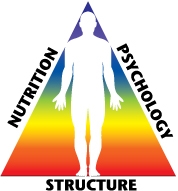 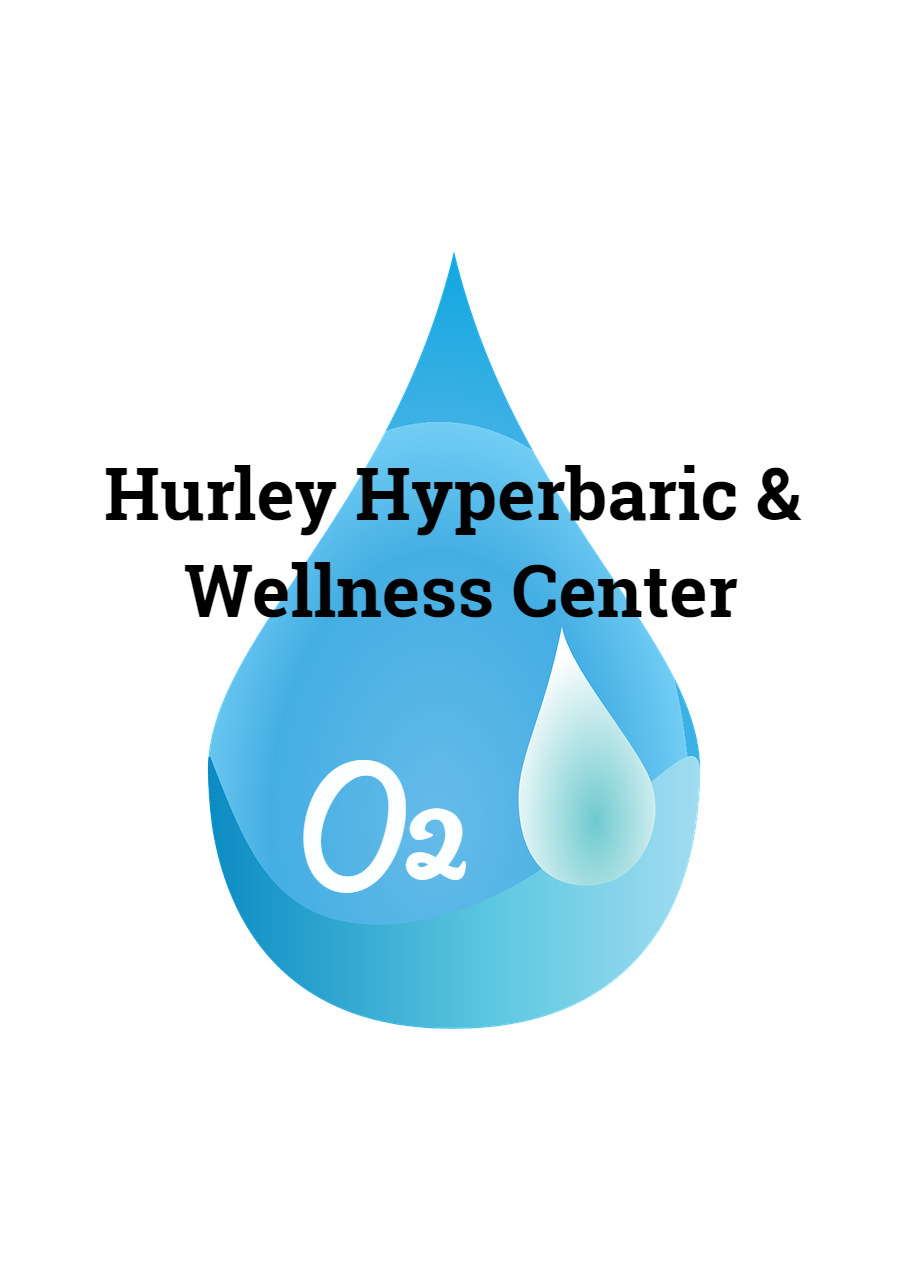 Hurley Wellness & Hyperbaric Center1807 South Main StreetKannapolis, NC 28081(704) 938-1589WELCOME TO OUR STATE OF THE ART WHOLE BODY DETOXIFICATION & WELLNESS CENTERThank you for choosing Hurley Wellness Center for your health care needs.  Our wellness clinic is here to provide the highest quality of care.  Be advised:  Due to increase prevention policies, HWC requires a photo ID. OFFICE POLICYPlease provide your signature below to indicate your understanding of, and agreement with, the stated policies.All paperwork MUST be filled out PRIOR to your scheduled appointment.  If paperwork is not filled out, you may be asked to reschedule your appointment.Please answer all questions asked on the paperwork given to you.  Be as specific as possible to ensure Dr. Hurley has all the necessary information to begin her assessment.  If something does not pertain to your case, please write N/A or No.All clients will be seen in accordance with their scheduled time. Please arrive 10 minutes early for registration, restroom, etc.  If you are late for your appointment, you may be asked to reschedule or pay a late fee.Please turn your cell phone on silent before entering the clinic.  If you need to make a call, please step outside.Please do not bring children to the clinic unless that child has an appointment with Dr. Hurley.Please do not wear strong perfumes, colognes, scented lotions, etc., since many patients are chemically sensitive.All clients are required to pay a $25 booking fee that will be deducted from the total amount at the time of service with a 48 hour cancelation notice requirement.No returns or refunds on supplementation or products.Appointment Reminder calls and emails are made only as a courtesy.  Your scheduled appointments are your responsibility.No refunds will be issued on any lab test ordered. A $10 fee will be charged if add on orders are placed at a later date.With my signature I indicate my understanding of, and agreement with, the above policies.                         Client’s Signature:			Client’s Printed Name:		Date:__________________		__________________		_____________ CONSENT AND RELEASEI, the undersigned, indicate that I am not a representative of the government or any investigative institution.I understand and acknowledge that no claims of “curement” are being made.  I am aware that during the assessments and some therapies, there may be palpation (physical and biological) involved to establish functional support protocols designed specifically for me.  I also understand that I might be asked to take nutritional supplements before, during and after any analysis or therapy administered and will do so at free will.I understand that I may also volunteer to take nutritional supplements during the research process and will do so of my own free will.  I further understand and acknowledge that no claims of any kind are being made by Hurley Wellness Center as to the effectiveness of any of the nutritional supplements suggested.  Realize chronic complaints have occurred over time with multitudes of variables, we believe there are 6 steps in obtaining optimal wellness, we believe all 6 steps need to be supported in order to obtain and maintain that optimal wellness. No one is going to live or die for you. We are here to educate and make suggestions for your path to wellness, we will even hold your hand on your journey to wellness but ultimately it is your choice.Fee and PaymentI understand Dr. Hurley does not participate in private health insurance programs, Medicare, Medicaid, or any other supplemental insurance.  I understand that I will be expected to pay in full at the time of service and that Hurley Wellness Center accepts cash, check, Visa, or Mastercard.  If I require any copies of medical health records, there will be a charge.  If laboratory test are ordered, payment must be paid prior to testing.I also understand that Dr. Hurley charges for time she spends on my behalf when not in my presence, including telephone consultations, emails, medical record reviews, and preparation of written documents, including review and signing.  I understand she charges the same hourly rate as for clinic visits.Missed Appointments/Cancellation/ReschedulingAll clients are required to pay a $25 booking fee that will be deducted from the total amount at the time of service.  Clients are charged a fee for a missed appointment and for those cancelled or rescheduled with less than 24 hours prior to their scheduled visit.  Fees are charges at the regular hourly rate according to the amount of time that has been reserved on Dr. Hurley's schedule.Unless cancelled at least 24 hours in advance, your missed appointment will be charged the full amount.Late Arrivals and Returned CheckLate arrival for an appointment results in shortened length of treatment time.  If you are more than 15 minutes late, you may be asked to re-schedule your appointment.  I understand that I will be billed for the total time of the original scheduled visit.  Therefore, we ask that you arrive at least 10 minutes prior to your scheduled appointment time in order to check in, weigh, drink water, and use the restroom facilities if necessary prior to the start of your visit with Dr. Hurley.If a check is returned due to insufficient funds, a fee of $30 will be assessed to the patient’s account.With my signature I indicate my understanding of, and agreement with, the above policies.                         Client’s Signature:			Client’s Printed Name:		Date:__________________		__________________		_____________Nutritional Supplements DisclosureNutritional supplementation is often a central component of your treatment because vital nutrients help you heal yourself.  In our experience, most clients with chronic health problems have functional deficiency states which interfere with their healing.  Replacing specific nutrient insufficiencies, often at high doses, is one of our most effective tools to help clients improve their health.Some people feel benefits from supplements within one month, while others require several months to feel substantially better.  Especially in the early phases of your treatment, you might actually feel worse before you begin to feel better.It is important to us that our treatment plans are built on the highest quality nutritional supplement available.  Our suggested supplementation is standardized and pharmaceutical grade.  Therefore, the specific supplements we recommend have been chosen after considerable and ongoing investigation into quality and effectiveness. The supplementation suggested are ones that we determine through bio-feedback from blood chemistry, saliva analysis, stool analysis, etc  and provide what we believe to be the greatest benefit to our clients.  Most of these products are specialized nutritional formulas which are not available at local stores or online and are only available to health care providers.Like other places where you may purchase supplements, we do have financial interest in the sale of supplements.  Income generated from these sales are used to cover the cost of providing this and other clinic services, including continued investigation into new and better products as well as helping to keep our fees for office visits lower.  We are aware that many of the stores in the local area sell excellent products, and we encourage you to shop around and compare.  We want you to feel no pressure to buy these products from us.With my signature I indicate my understanding of, and agreement with, the above policies.                         Client’s Signature:			Client’s Printed Name:		Date:__________________		__________________		_____________Therapies DisclosureMost of the therapies provided by Hurley Wellness Center feature State of the Art equipment.  Many, but not all, therapies are FDA approved.  The ones that are not approved by the FDA are used strictly for clinical research or are ones that HWC deems supportive to the body.  We have daily, weekly, monthly, and annual company maintenance checks on equipment.  However, occasionally there may be an equipment malfunction due to no fault of our own.  If malfunction prevents you from completing a scheduled therapy session, you will be provided either an equal exchange therapy or a partial refund for any unused time.Hurley Wellness Center reserves the right to refuse a therapy due to preexisting health issues or any other reason.  Be aware that health issues may interfere with therapy results.  We suggest that you consult with your physician prior to any therapy. With my signature below, I indicate that I have read and understood the statement above.		Client’s Signature:			Client’s Printed Name:		Date:__________________		__________________		_____________Prepaid Visits, Therapies or Lab AnalysisIf I am purchasing a therapy package, individual therapy, or lab analysis, then it is to be used in full within 365 days of the date the contract was signed.  After 365 days all prepaid therapies, visits, and lab analysis that are unused are forfeited.  I understand that NO refunds or exchanges of ANY unused therapy will be given for any reason other than death of the signed client. At that time a death certificate must be presented to Herb Basket INC. for funds to be delivered.  If such has occurred, the spouse or, person listed above, fiduciary or executor of state may have the package transferred to them.  A partial refund may be available for the spouse, but the stipulations will be that the therapies that were completed will be charged to the package holder at original cost (not the discounted price) and there is a $300 administrative fee charged to the package holder.  These will be totaled and deducted from the package cost to assess the remaining balance that may be refunded to the client’s spouse. Signature_____________________________________________Date___________________Staff Signature_________________________________________Date___________________  Witness______________________________________________ Date____________________CONFIDENTIAL CLIENT INFORMATIONPLEASE PRINT List ALL medications you take. (Prescriptions and over-the-counter – use additional pages if needed) Drug name: 			Dosage: 				How long have you taken this and for what condition? ______________________                             ________________                                      _____________________________________________________________ ______________________                             ________________                                     ______________________________________________________________ ______________________                            ________________                                     ______________________________________________________________ ______________________                            ________________                                     ______________________________________________________________List ALL supplements you take. (Use additional pages if needed) Name of Supplement: 		Dosage: 				How long have you taken this and for what condition? ______________________                             ________________                                      _____________________________________________________________ ______________________                             ________________                                     ______________________________________________________________ ______________________                            ________________                                     ______________________________________________________________ ______________________                            ________________                                     ______________________________________________________________List ALL previous hospitalizations, surgeries, accidents, fractures and illnesses (Use additional pages if needed) (Example: All past Auto, Sports, Work, Home related, etc.) 1. Type ____________________________________________________ When _______________________ Why ______________________________ 2. Type ____________________________________________________ When _______________________ Why ______________________________ 3. Type ____________________________________________________ When _______________________ Why ______________________________4. Type ____________________________________________________ When _______________________ Why ______________________________Have you had and dental work? (metal fillings nor or in the past, dental surgeries or implants, partial plates, false teeth, root canals, etc.)_______________________________________________________________________________________________Do you smoke or have you ever? Yes □ No □ (please check)  If yes, how long and how many daily? ____________________________________________________________________________________________________Do you have any known allergies? Yes □ No □ (please check)  If yes, what are the known allergies? ____________________________________________________________________________________________________ Rate your energy level (scale: 1- low energy up to 10-high energy)Waking ___  Afternoon___  Evening___Is your energy level better, worse or the same after eating? Better □  Worse □  Same □ (please check)Blood Type is extremely important when assessing Nutritional and Diet needs.               Do you know your blood type? Yes □ No □ (please check)  	If yes, please circle your blood type: O/A/B/AB	If no, would you like it typed today?  Yes □ No □ (please check)  (Additional $63)Do you receive chiropractic care? Yes □ No □ (please check)  If yes, do you receive chiropractic care regularly and when was the last visit? _____________________________________Liquid IntakeGive an approximate number of 8 oz. servings for the following liquids you drink: (check any boxes that apply)Please Fill Uut The following Pages1. Water	_________ (Day/Week)2. Coffee ________ (Day/ Week) Caffeine□ Decaf□ Sugar□ Artificial Sweetener□ Stevia□ Cream□ Cow Milk □ Nut Milk□ Soy Milk3. Soda________ (Day/Week) Caffeine□ Decaf□ Diet□4. Tea ________ (Day/Week) Green Tea□ Black Tea□ Sugar□ Artificial Sweetener□ Stevia□ Unsweet□5. Juice _______ (Day/Week) 6. Milk _______ (Day/Week) Cow Milk□ Nut Milk□ Soy Milk□ Goat Milk□ Almond Milk□ Other□7. Alcohol______ (Day/Week) Wine□ Beer□ Liquor□ Straight□ With Mixer□8. Energy Drinks_______ (Day/ Week)Check ALL “body signals” (symptoms/pains) you may have had or do have now: ___ ADD/ ADHD	___ Depression		___ Hepatitis			___ Multiple Sclerosis___ Alcoholism 		___ Diabetes		___ High Blood Pressure		___ Neck Pain___ Allergy		___ Diarrhea		___ High Cholesterol		___ Parkinson’s Disease___ Alzheimer’s 		___ Skin Issues		___ High Blood Sugar		___ Pneumonia___ Anemia 		___ Emphysema		___ HIV/ AIDS			___ Raynaud’s___ Appendicitis		___ Epilepsy/seizures	___ Irregular menstruation		___ Rheumatoid Arthritis ___ Asthma		___ Fibromyalgia		___ Irritable Bowel		___ Ringing in Ears ___ Arthritis 		___ Gall Bladder		___ Kidney problems		___ Sinus infections___ Back pain		___ Goiter		___ Low Blood Pressure		___ Stroke ___ Cancer		___ Gout		___ Lyme Disease		___ Thyroid Problems ___ Celiac / Gluten Dis. 	___ Headaches		___ Lupus			___ Ulcers___ Chronic Fatigue	___ Heart Attack		___ Migraine			___ Vertigo/dizziness___ Constipation 		___ Heart Disease 	___ Miscarriage			___ Anxiety___ Eye complaints	___ Ear Complaints	___ Aches/Pains 			___ Head Injury Please check all of the following conditions your family has experienced: If cancer, what type did they have.Mother:                   __Alzheimer’s __Cancer __ Diabetes __ Heart Disease __Parkinson’s __MS __ Stroke Father:                    __Alzheimer’s __Cancer __ Diabetes __ Heart Disease __Parkinson’s __ MS __ Stroke GrandMother (M):   __Alzheimer’s __Cancer __ Diabetes __Heart Disease __Parkinson’s __ MS __ Stroke GrandFather (M):   __Alzheimer’s __Cancer __ Diabetes __ Heart Disease __ Parkinson’s __ MS __ Stroke GrandMother (P):   __Alzheimer’s __Cancer __ Diabetes __ Heart Disease __ Parkinson’s __ MS __ Stroke GrandFather (P):     __Alzheimer’s __Cancer __ Diabetes __ Heart Disease __ Parkinson’s __ MS __ Stroke Sisters:                    __Alzheimer’s __Cancer __ Diabetes __ Heart Disease __ Parkinson’s __ MS __ Stroke Brothers:                 __Alzheimer’s __Cancer __ Diabetes __ Heart Disease __ Parkinson’s __ MS __ StrokeChildren:                 __Alzheimer’s __Cancer __ Diabetes __ Heart Disease __ Parkinson’s __ MS __ StrokeList any other health conditions that you or your family have had that are not listed: ____________________________________________________________________________________________________________Level of exercise (please circle): None, Moderate (days per week)________, Strenuous (days per week) ________Have you experienced any unexplained or rapid weight changes in the last six months? Yes □ No □ (please check)  	If yes, how many pound? _______Please mark off the area of your complaint on the diagram below.Use the following symbols:P= pain, N= numbness, T= tingling, B= burning, C= cramping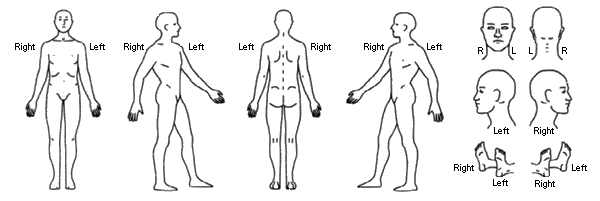 Females Only:What age did your cycle begin? _______________Were your cycles regular□, light , or heavy□ (please check)Did you or do you have a painful cycle? Yes □ No □ (please check)  Do you take or have you taken birth control pills? Yes □ No □ (please check)  If yes, how long? _______________________________Do you take or have you taken hormone replacement therapy? Yes □ No □ (please check)  If yes, how long? _______________________________Do you have any children? Yes □ No □ (please check)  If yes, how many and male or female? _______________________________Was the pregnancy full term? Yes □ No □ (please check)  Did you have any complications before during or after pregnancy? Yes □ No □ (please check)  If yes, please explain. _____________________________________________Did you nurse? Yes □ No □ (please check)  	If yes, how long? __________________________________________Check all that apply: Vaginal delivery□ Forceps□ Suction□ Episiotomy□Did you suffer from post partum depression? Yes □ No □ (please check) When was your last pap smear? _______________________________What did the results indicate? _____________________________________When was your last mammogram or thermography?_______________________________What did the results indicate? _____________________________________Are you interested in learning more about thermography offered through Hurley Wellness Center? Yes □ No □ (please check)Any sex drive complaints? Yes □ No □ (please check)  How many times do you wake to urinate at night? ___________Male Only:When did you last have your PSA checked? _________________________What was your last PSA score? ____________Do you still wake with an erection? _________________Any sex drive complaints? Yes □ No □ (please check)  If yes, please explain. ___________________________________________________________________Any pressure while urinating? Yes □ No □ (please check)  Do you have a poor slow while urinating? Yes □ No □ (please check)  How many times do you wake to urinate at night? ___________All Clients:How many children did your mother have?  ______________________________Which birth number are you?  _____________________________Was your delivery -  Check all that apply: Vaginal delivery□ Forceps□ Suction□ Csection__Were you breast fed?  Yes □ No □ (please check)  Can you give us an estimate of  how many antibiotics you have taken in your life _______________________When did you have your last cold or flu? ________________________________Have you ever experienced issues with your ears, nose or throat? __________________________________Have you had tubes for your ears? Yes □ No □ (please check)  _____________________________________Do you have asthma? Yes □ No □ (please check)  Are you currently medicated for it?__________________________Do you have COPD?  Yes □ No □ (please check)  Have you ever had a collapsed lung? Yes □ No □ (please check)  Do you have blood sugar complaints? Yes □ No □ (please check)  Have you ever had MRSA? Yes □ No □ (please check)  Do you have any open wounds?  Yes □ No □ (please check)  Please list: ________________________Do you have apnea or any other sleep disorder? Yes □ No □ (please check)  Do you use a CPAP or BiPAP or have you been told you need to? Yes □ No □ (please check)  Do you have any type of implants in your body? Please list, including dental. Please list any complaints associated with implants _________________________________________________________________________What did you last eat and at what time? _________________________________What did you last drink and at what time? _______________________________When was your last bowel movement? Was it typical? (ie- constipated, diarrhea) __________________________Have you ever been in a automobile accident moving more than 25 mph? Yes □ No □ (please check)Have you ever hit your head or been hit in the head?  Please discuss details below.  